Publicado en Cornellà de Llobregat el 23/03/2020 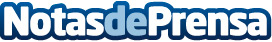 AD’IP demanda un cierre inmediato de las obras por la salud de todosEl Presidente del Gobierno insiste en un confinamiento general, que va a llegar la ola más dura, que el Gobierno protege, mientras que el Ministerio aclara que "no es obligatorio el cierre de las obras"Datos de contacto:Junta Directiva AD'IPASOCIACIÓN ESPAÑOLA DE INSTALADORES DE SISTEMAS DE CONSTRUCCIÓN SECA, FALSOS TECHOS, AISLAMIENTOS Y REVESTIMIENTOS934923951Nota de prensa publicada en: https://www.notasdeprensa.es/ad-ip-demanda-un-cierre-inmediato-de-las-obras_1 Categorias: Nacional Sociedad Construcción y Materiales http://www.notasdeprensa.es